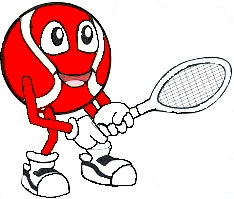 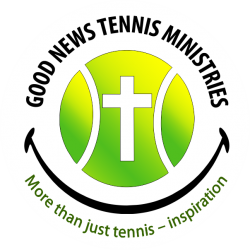 Try It Out Red Ball Tournaments(includes multi-level competition for experienced players).First Saturday of each monthLynnwood Glen Tennis club (close to Menlyn).Report at 07:30am when children will be tested to determine their skill level.Coordination trainer available for beginners.Starts with short talk on fostering the love of tennis based on a scripture. (attendance not compulsory.)Ends at 10:00 am after a prize-giving where each child receives a merit prize based on their exhibited strengths.R300 entry fee includes;racquets provided for 4 to 8-year-old childrenSmall courts and racquets, lower nets & slower red ballsFor details contact;Pierre: 078 451 4449Smetch: 063 821 2101 Admin@GoodNewsTennis.co.za                Info@GoodNewsTennis.co.za